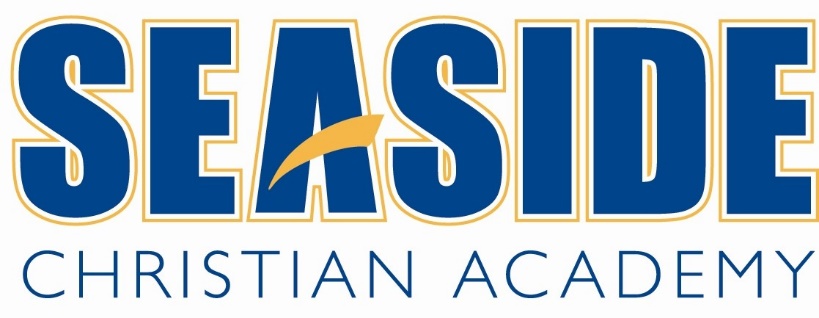 Title:                   SCA Music Teacher (K-12th grades)Salary Range:    Exempt Status:                Part-Time (10-months)  Reports to:        SCA Head of SchoolJob Location:     Seaside Christian Academy, Ocean City, MDOverview: Seaside Christian Academy (SCA) is recognized by the Maryland State Department of Education as a PreK3 thru 12th grade Non-Public church-exempt school.  Seaside Christian Academy is also a member of the Association of Christian Schools International (ACSI), the American Association of Christian Schools (AACS), and the Maryland Association of Christian Schools (MACS). Seaside Christian Academy exists to educate children spiritually, academically, socially, and physically, equipping them for every good work in Christ Jesus. (Luke 2:52)SCA Teachers are to present themselves as Christian role models for their students. (Luke 6:40)Spiritual Qualities:Have received Jesus Christ as your personal SaviorBelieve in the Bible is God’s Word and standard for faith and daily livingBe a Christian role model in attitude, speech, and actions toward othersBe a member in good standing at an evangelical churchMaintain high standards of ethics, honesty, and integrity in all personal and professional matters.  Integrate biblical principles and the Christian worldview throughout the school.Accepts without verbal or mental reservations; the Statement of Faith, the Mission Statement, the Purpose and the objectives of Seaside Christian Academy and is committed to upholding them (Addendum 1)Teaching ResponsibilitiesPlan and prepare lessons relative to individual student’s grade levelSupervise the behavior of students in the classroomEnforce safety and security standards for students, staff, and visitors.Acquire appropriate teaching materials and resourcesParticipate in morning devotions, faculty meetings, and in-service opportunities.Maintain required paperwork for individual student files, attendance and incident reports, and other necessary records.Motivate pupils and encourage progress throughout the school yearCommunicate progress and concerns with tact and professionalism to parents and, as appropriate, other faculty, staff, and/or Head of School.Assess pupils' abilities, providing feedback and grades throughout the school yearQualifications for Music TeacherDemonstrable knowledge of music curriculum and the ability to implement itAbility to interact collaboratively with students, parents, and administrationExcellent oral and written skillsConfident in leading a classroom of studentsStrong organizational skillsAble to thrive working in a team environmentEducation and Experience:Highschool diploma requiredBachelor’s degree, preferredPrior teaching experience is preferred.Physical Requirements:Must be able to lift up to 50 pounds at times.Must be able to traverse school facilities and lead students to safety in the event of an emergency.A Condition of Employment:  Applicant must pass a pre-employment criminal background check with finger printing.Interested job applicants should submit a copy of their resume and a completed job application, located on the SCA website, to the HR Director at jlobb@seasidechristian.com. 3/23Seaside Christian Academy Statement of FaithWe Believe: 1. In One God, the Creator and Sustainer of the universe, eternally existent in three persons: Father, Son and Holy Spirit. 2. God has authored, preserved, and protected the Bible, as His Word and our authority in all that we do. 3. That God created us in His image and has given us the responsibility over creation for His glory. 4. In the unique deity of the Lord Jesus Christ, Who became human as the virgin-born Son of the living God. 5. That the Lord Jesus Christ died to pay for our sins and give to those who believe, eternal life with Him in heaven. 6. In the power of the Holy Spirit to restore and guide us in our relationship with God. 7. In the resurrection of our Lord Jesus from the dead and the promise of His return. 8. In the bodily resurrection and eternal reward of the saved and the everlasting punishment of the lost.9. In the spiritual unity of ALL believers in our Lord Jesus Christ. 10. That marriage is one man and one woman as ordained by God.